Муниципальное автономное общеобразовательное учреждение гимназия № 6 муниципального образования город Новороссийск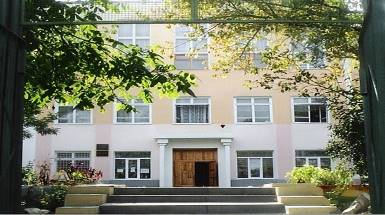 Методическая разработкаплана-конспекта интегрированного (бинарного)  урокаучителей английского языка географии МАОУ гимназии № 6 муниципального образования город Новороссийск Яковенко Натальи Валерьевныи Сошниковой Елены ВладимировныТема урока: «Англоговорящие страны»в 5 «А» классе2018 г.План - конспект  интегрированного (бинарного)  урокаучителей  и английского языка географии МАОУ гимназии № 6 муниципального образования город Новороссийск Яковенко Натальи Валерьевны и Сошниковой Елены ВладимировныПредмет:   География и английский язык.Класс: 5 «А» Тема урока: «Англоговорящие страны» (ФГОС) (English-speaking countries). Тип урока: урок открытия новых знаний. Вид урока: интегрированный (бинарный)Форма обучения: урок - путешествиеЦель урока:  создать условия для формирования представления о странах, в которых говорят на английском языке. Создать яркие географические образы англоговорящих стран, сформировать понятия «континент», «материк», «страна».Задачи урока:познакомить обучающихся с англоговорящими странами;развить умения и навыки работы с физической картой, географическое мышление;продолжить работу по формированию практических и исследовательских навыков;повысить интерес к изучению географии и английского языка;воспитать культуру общения учащихся при работе в группах и характера юного исследователя;развивать грамотную монологическую устную речь;расширить кругозор учащихся: мировоззренческое воспитание, межпредметные связи, преемственность двух предметов;Заставить задуматься о необходимости бережного отношения к нашей планете, исходя из знаний об уникальности каждого материка на Земле.Планируемые образовательные результаты:Предметные: Получат возможность находить на политической карте континенты и страны;  понимать смысл слов на английском языке: national, to explore, separates, continue, rises, curious, foreign, а также названия стран.Метапредметные:  Познавательные:   ориентируются в учебнике, находят и используют нужную информацию;   анализируют, сравнивают, классифицируют и обобщают факты и явления; выявляют причины и следствия простых явлений (подводящий диалог с учителем, выполнение продуктивных заданий);  овладевают смысловым чтением — самостоятельно вычитывают-фактуальную, подтекстовую, концептуальную информацию (работа с текстом по технологии продуктивного чтения); строят логическое рассуждение, включающее установление причинно-следственных связей.        	Коммуникативные: самостоятельно организовывают учебное взаимодействие при работе в паре; понимают позицию партнёра; обмениваются мнениями;Регулятивные: самостоятельно обнаруживать и формируют учебную проблему, определяют цель учебной деятельности (формулировка вопроса урока); составляют (индивидуально или в группе) план решения проблемы (выполнения проекта); в диалоге с учителем совершенствуют самостоятельно выработанные критерии оценки.Личностные: осознают единство и целостность окружающего мира, возможности его познаваемости и объяснимости на основе достижений науки; выражают потребность и готовность к самообразованию, в том числе и в рамках самостоятельной деятельности вне школы.  Методы урока: информационно - иллюстративный; эвристический, частично - поисковый.Формы обучения: фронтальная, индивидуальная, групповая (работа в парах).Методические приемы и средства обучения: фронтальная и эвристическая беседа, работа с рисунками мультимедиа, географической картой, индивидуальные выступления школьников и работа с тестами.Педагогические технологии: индивидуально - дифференцированная, технология проблемного обучения, традиционная технология, ИКТ.Практические задания:Обозначение на контурной карте рабочей тетради материков и островов.Формы работы учащихся: индивидуальная, групповая.Средства обучения: учебник, атлас, рабочая тетрадь, презентация, физическая карта мира.Оборудование: мультимедиа, компьютер, физическая карта мира.Образовательные ресурсы:Учебники: Домогацких Е.М., Алексеевский Н.И. География. Физическая география: учебник для 5 класса общеобразовательных организаций / Е.М Домогацких., Н.И.Алексеевский.- 4-е изд.-М. :ООО «Русское слово- учебник» ,2015.- 224 с.: ил.Верещагина И.Н., Афанасьева О.В. Английский язык 5 класс: учебник для общеобразовательных организаций и школ с углубленным изучением английского языка. Москва «Просвещение» 2015г.Основные понятия и термины:  Этапы урока:1. Организационный (создание благоприятной атмосферы, проверка готовности к уроку, обеспечение мотивации и принятия обучающимися цели учебно - познавательной деятельности)  – 2 мин.2. Постановка цели и задач урока. Формулирование темы урока  - 3 мин. 3.Актуализация   опорных знаний – 7 мин.4.Речевая  зарядка -  разминка  -3 мин.  5. Первичное усвоение новых знаний – 10 мин.6. Физминутка  – 1 мин. 7.  Продолжение усвоения новых знаний – 5 мин.  8. Информация о домашнем задании, инструктаж по его выполнению – 2 мин.9.Подведение итогов – 2 мин.10. Рефлексия (подведение итогов урока) – 2 мин. 11. Выставление оценок – 3 мин.Организационная структура (сценарий урока)Технологическая карта урока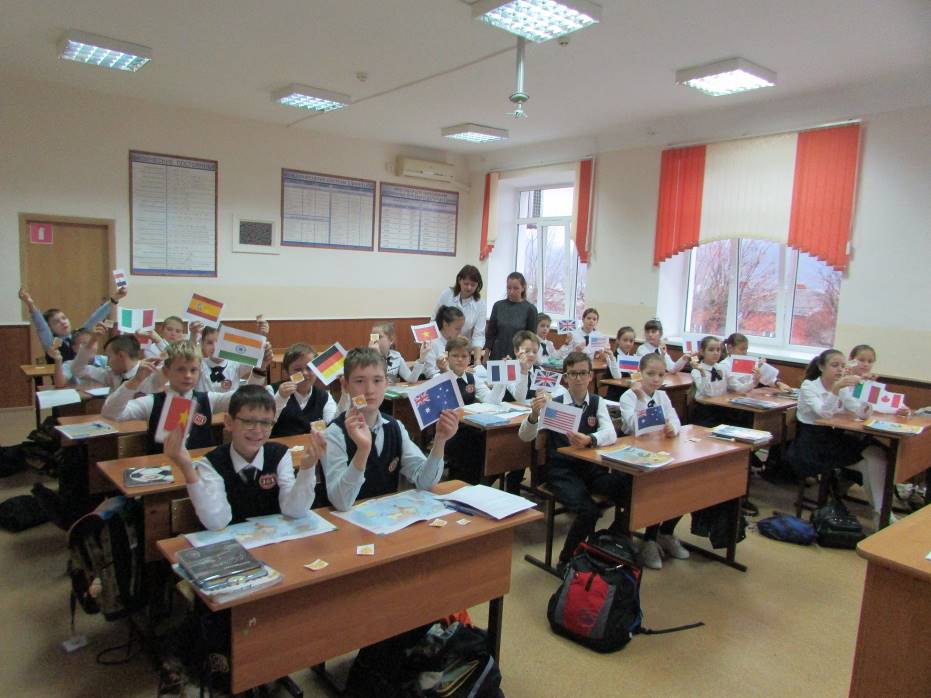 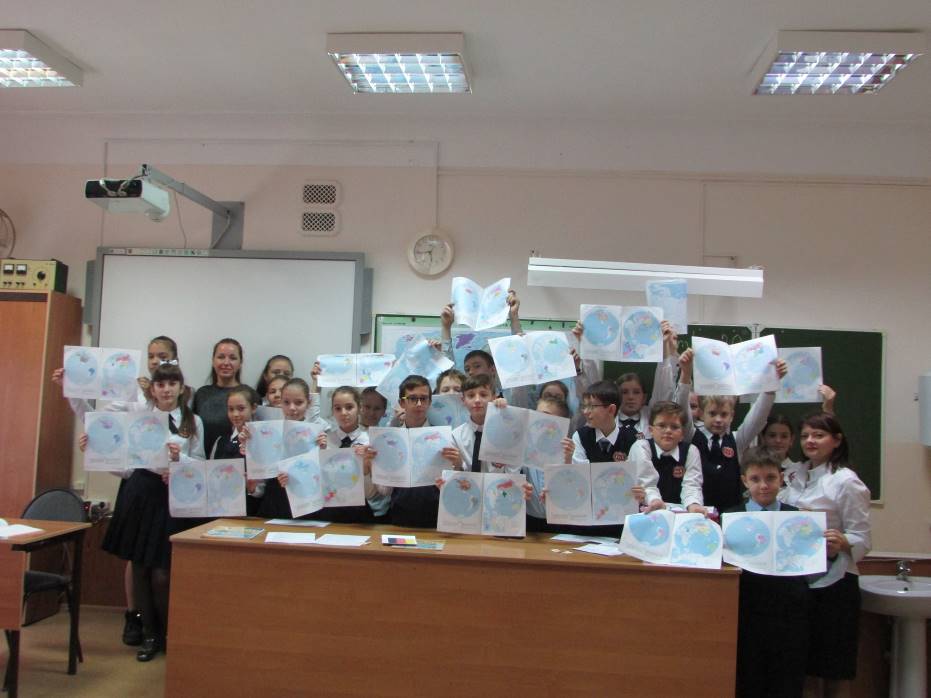 Технология проведения(Этапы урока)Хронология урокаДеятельность учителяДеятельность Обучаемых Формы организации взаимодействияФормируемые умения (УУД)Реальный результат (промежуточный контроль)Используемые образовательные ресурсы1.Организацинный 2 мин. Учитель английского языка:  Hello  my  dear  friends!I  am  glad  to  see  you!  How  are  you  today?  –  We’ll have an unusual lesson.  I  hope  you’ll  enjoy  it  and  be  friendly  to  each  other.  I  wish  you  good  luck!  Let’s  start.Учитель географии: Добрый день!  Сегодня  необычный  урок  проводим  мы  его  вдвоем.Подготовка к уроку. Слушают, наблюдают, настраиваются на восприятие материала урока.ФронтальнаяКоммуникативные (Планируют сотрудничество с учителем и сверстниками)Личностные (формирование мотивационной основы учебной деятельности)Учителя наблюдают за реакцией детей2.Формулирование темы урока, постановка цели, планирование3 мин.Учитель английского языка:Can you guess what the topic of our lesson is? Догадайтесь, какая будет сегодня тема урока?Учитель географии:Мы сформулировали тему на английском языке, а как будет звучать тема урока на русском?Собирают пазл,формулируют и обсуждают тему урока, пытаются самостоятельно её формулировать.(Путешествие по континентам и странам)ФронтальнаяРегулятивные:   самостоятельно обнаруживют, и формируют учебную проблему, определяют цель учебной деятельности (формулировка вопроса урока);   Познавательные:     находят и используют нужную информацию;Коммуникативные: самостоятельно организовывают учебное взаимодействие при работе в складывании пазлаУчителя слушают объяснения детейПазл3.Актуализация опорных знаний.7 мин.Учитель географии:А сколько континентов? Давайте их покажем на карте и проговорим на английском языке. Ребята, а для чего мы отправимся с вами в это путешествие?- с какой целью люди путешествуют?- давайте определим цель нашего путешествия. Это и будет целью нашего урока.Цель нашего урока познакомиться с континентами и странами.Учитель английского языка:But we don’t only talk about these countries. But also write them down on the map.Ученики показывают континенты, произнося из наименования на русском и английском языкахФронтальнаяПознавательные:   ориентируются по политической  карте          Коммуникативные: самостоятельно организовывают учебное взаимодействие при работе    Личностные: осознают единство и целостность окружающего мира, возможности его познаваемости и объяснимости на основе достижений науки;  Учителя смотрят как дети показывают континенты слушают их проговаривание на английском языкеНастенная политическая карта мира4.Речевая зарядка -  разминка.  3 мин.Учитель английского языка:Make up the names of the continents from these letters.Составляют из букв слова, затем повторяют их за учителемФронтальная,индивидуальнаяПознавательные:   ориентируются в составлении слов по буквам;          Коммуникативные: самостоятельно организовывают учебное взаимодействие при повторении словУчителя слушают правильность произношения звуков в словахSmart Board5.Первичное усвоение новых знаний.10 мин.Учитель географии:Во все времена люди совершали путешествия. Это были исследователи  и любознательные люди.   Учитель английского языка:Fill in the gaps with the following words. Повторяют лексику.Даны предложения на английском языке с пропусками и список слов вперемешку. Ученики должны прочитать предложения и вставить слова из списка в пропусках.ФронтальнаяПознавательные:   ориентируются по физической карте          Коммуникативные: самостоятельно организовывают учебное взаимодействие при работе в паре;  Личностные: осознают единство и целостность окружающего мира и английского языка, возможности его познаваемости.  Учителя проверяют правильность нахождения континентовРаспечаткаТехнологическая карта урокаЗадание №1.6.Физминутка.1 мин.Учитель английского языка:Let’s have a rest.Ученики повторяют за учителемОбщекласснаяЛичностные: осознают единство и целостность окружающего мира.Учителя   наблюдают за работой всего класса7.Продолжение усвоения новых знаний5 мин.Учитель английского языка:You’ve received a postcard. From what country is your card? Учитель географии:Школьники из разных стран прислали вам почтовые открытки.Определите:Из какой страны пришла каждая открытка?Личностные: осознают единство и целостность окружающего мира, возможности его познаваемости и объяснимости8. Информация о домашнем задании, инструктаж по его выполнению2 мин.Учитель английского языка:Make a report about the country which is written in your postcard.Учитель географии:Подготовить сообщение о стране, которая написана в  открытке.Учащиеся слушают домашнее заданиеОбщекласснаяЛичностные:    выражают  потребность и готовность к самообразованию, в том числе и в рамках самостоятельной деятельности вне школы. Учитель поясняет выполнение домашнего задания.Электронный дневник9. Подведение итогов2 мин.Учитель географии:Итак, мы побывали с вами на континентах Земли, узнали, страны, где говорят на английском языке.Ребята высказываются по поводу изученного материала – что понятно, а что следует разобрать повторноОбщекласснаяКоммуникативные   Отстаивая свою точку зрения, приводить аргументы, подтверждая их фактами.   Понимая позицию другого, различать в его речи: мнение (точку зрения), доказательство (аргументы), факты.Регулятивные    В диалоге с учителем совершенствовать самостоятельно выработанные критерии оценки.Учителя анализируют работу на урокеОбразовательный продукт10. Рефлексия учебной деятельности на уроке2 мин.Учитель английского языка:Choose the smile please.What new information have you learnt?Учитель географии:- Что нового узнали?- Что понравилось на уроке?-Что запомнилось?- Хотели бы сказать пожелания по уроку?Учащиеся выбирают смайлик и анализируют какие интересные моменты урока запомнились.Самооценка результатов своей учебной деятельностиКоммуникативные:   обмениваются мнениями; Регулятивные:      в диалоге с учителем совершенствуют самостоятельно выработанные критерии оценки.Контроль усвоения нового материала.Образовательный продукт11. Выставление оценок3 мин.  Учителя:Отмечают учеников, которые хорошо работали на уроке. Отмечают учеников, которые хорошо отвечали на вопросы, делали выводы. Учащиеся слушают ,какие оценки они получили.Самооценка результатов своей учебной деятельностиЛичностные: осознают единство и целостность окружающего мира, возможности его познаваемости и объяснимости Учителя анализируют работу на уроке и поясняют  полученные оценки.Образовательный продукт